Расследуй преступление вместе с инспектором ВарникеУдар по голове— Прошу извинения, — сказал инспектор Варнике, войдя в квартиру супругов Нагель, — Примерно двадцать минут тому назад я проходил мимо вашего дома, как вдруг на голову вот этого гражданина упал горшок с цветком. Мы не смогли прийти к вам сразу же, так как я вместе с пострадавшим отправился в больницу, где ему сделали перевязку. Но я заметил, что горшок вылетел из вашего окна.Лицо хозяина квартиры залилось легким румянцем.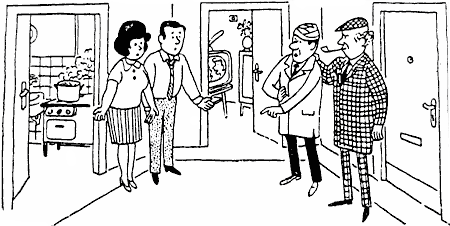 — Нет, вы ошибаетесь, инспектор, этого не могло произойти. У нас окна были закрыты, да и мы сами только что вернулись домой, буквально за минуту до вашего прихода.— Дома вы находитесь уже давно, и для вас будет лучше, если вы тут же, на месте, уплатите пострадавшему штраф, — заметил инспектор Варнике после некоторого размышления.Почему инспектор Варнике пришел к такому выводу?Расшифруй анаграммыПереставь буквы, чтобы получились названия весенних цветов.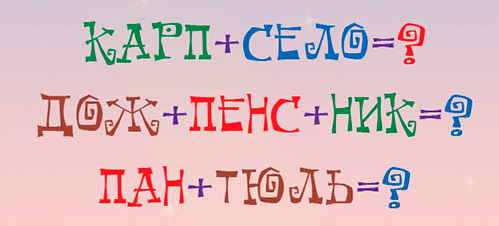 